www.czechstepbystep.czKrátké české zprávy: Přihlášky na vysoké školy
Před poslechem: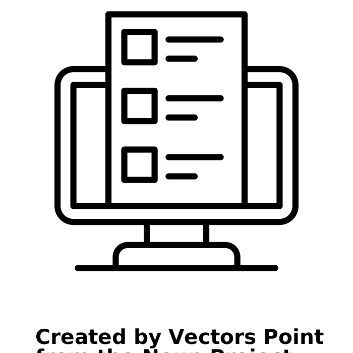 1. Povídejte si.                                                                  1. Studoval/a jste na vysoké škole? Chtěl/a byste tam studovat?				2. Hlásil/a jste se někdy na nějakou školu, na nějaký kurz? Jak?………………………………………………………................Při poslechu:2. Označte, co je správně.1. Zájem o studium na vysokých školách je stále menší / větší.2. Během / Včetně února až března by studenti měli podat přihlášky na vysoké školy.3. Na soukromé vysoké školy se můžou hlásit až do konce / začátku září.4. Za přihlášku zaplatí více / méně než 1000 Kč.5. Přihlášky jsou dnes většinou elektronické / papírové.6. Formu přijímacích zkoušek ovlivní / neovlivní epidemiologická situace.……………………………………………………………………………………..Po poslechu:3. Spojte věty.1. Zájem o studium na vysokých školách 	A. epidemiologická situace.	2. Během února až dubna 2022			B. buď prezenčně, nebo online.3. Na soukromé školy				C. jenom výjimečně.4. Za přihlášku zaplatí				D. by zájemci měli podat přihlášky na většinu škol.5. Přihlášky mají často 				E. se zájemci můžou hlásit až do konce září.6. Papírové přihlášky se používají 		F. elektronickou formu.7. Přijímací zkoušky proběhnou			G. 600 až 900 Kč.8. O formě přijímacích zkoušek rozhodne	H. roste.